IFR World Championship IGP III ABC19 – 21 September 2019Odense, DenmarkJudges : A : Morten Jensen (DK), B : Clemente Grosso (It), C : E. Scherkel (D).Team competition :Czech RepublikGermanySwedenIndividual competition: RankDog HandlerOrganizationDogABCTotalQual.1Fialová Pavlína(CZ) 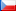 CMKUFunny Falko Bonnapo979582274VG2Hansen Charlie(US) 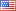 USRCNero vom Dormblick898894271VG3Dmitry Dudukin(RU) 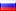 RKFCid vom Rottberg918592268G4André Derijks(NL) 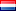 Nederlandse Rottweiler ClubAiron vom Checkpoint Charlie958390268G5Stefano Lorenzetti(IT) 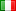 Rottweiler Club ItalianoHumbro dell'Asso di Cuori938785265G6Francesco-Roland Jachelini(DE) 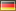 ADRKViktoria von Hohenbeilstein918984264G7Jaroslav Marek(CZ) CMKUErebos Dagbej948882264G8Fredrik Stewenhag(SE) 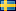 SKKQvintasgarden Crut909480264G9Alena Sanktusová(CZ) CMKUGreif Nivanus918290263G10Asuncion Gomez(ES) 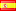 Club Rottweiler de EspañaARKAN HOUSE OF FELINA868987262G11Yasemin Arslan(DE) ADRKGauner vom Tanneneck799092261G12Uwe Haack(DE) ADRKFaxe vom Tanneneck878292261G13Henrik Neumann(DK) 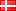 Rottweilerklubben DanmarkAslan DK01617/2014937888259G14Jana Hodel(CH) 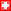 SKG/SCSEros vom Oberhausener Norden848389256G15Daleo Madeleine(SE) SKKJust Ask Yale889473255G16Sami Hämäläinen(FI) 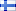 Suomen Rottweileryhdistys RyMusanterin Qurko938675254G17Riccardo Gennari(IT) Rottweiler Club ItalianoConnor LO1472780 (Gennari)848682252G18Paula Karvo(FI) Suomen Rottweileryhdistys ryHeizelwood Noki947480248G19Renee Lancaster(US) USRCChiron vom Rottberg718492247G20Lina Karlsson(SE) SKKTeam Extreme Duracell957280247G21Paul Van Hulten(NL) Nederlandse Rottweiler ClubDjango vom Rottberg768584245G22Janny Møller(DK) RKDStensby Cato798482245G23Rado Lukanc(SI) 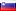 KZSRiva Tri Zvezde888074242G24Marja-Leena Pajusaari(FI) Suomen RottweileryhdistysBoxlee Loaded848870242G25Marieke Vaandrager(NL) Nederlandse Rottweiler ClubHailey-Ziva Vom Erpenstein878570242G26Henrik Noe Sulkjær(DK) Rottweilerklubben DanmarkCyrus van Thuredrecht768085241G27Patrik Törngren(SE) SKKTeam Extreme Dash807486240G28Riikka Railo(FI) Suomen Rottweileryhdistys RyMusanterin Qummitus897370232S29Jesper Rasmussen(DK) Rottweilerklubben Danmarkvom Hause Corvinius Buller827273227S30Frits Duiveman(NL) Nederlandse Rottweiler ClubLeco van Herchalo717084225S31Jiri Cermak(CZ) CMKULexus von der Pulvermühle708272224S32Heidi Schenkel(CH) SKG/SCSDee vom Holzbrünneli807070220SAndreas Hauk(AT) 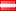 ÖKVRocco von Kaisersteinbruch548484222UHans Schuler(CH) SKG/SCSAkira von der Rohrwiese657680221UAnton Mittermayr(AT) ÖKVEinstein Haus Forstinger289098216ULETELLIER FABIEN(FR) 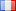 Union Francaise Pour Le RottweilerJesse James du domaine saint Martin518778216UAndrea Bianchi(IT) Rottweiler Club ItalianoMarlon di Casa Carlo Felice329390215UPetri Artiola(FI) Suomen Rottweileryhdistys ryHeizelwood Nobbi817855214UOliver Neubrand(DE) ADRKArriva von der Teufelspratze309191212UDauphin Guillaume(FR) UFRMezzo du Domaine Saint Martin467888212UMartin Nielsen(DK) Rottweilerklubben Danmarkvon Barnewitz Koko735584212UIvo aerts(BE) 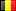 KKUSH BRKNasco van het Puntshofke227896196UDirk Bäcker(DE) ADRKGollum vom Tanneneck208588193UEdigne Deschuymer(BE) KKUSH BRKBoxlee Rhisa128693191UPaul Rekert(GB) 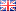 BRSDCWanda vom Hause Neubrand II288176185UJan Verwijmeren(NL) Nederlandse Rottweiler ClubRoyal Creek Mack209171182UJoel Monroe(US) USCASlayer vom Schwarzerwald157093178UIlona Procházková(CZ) CMKUCerth Iss z Benáteckého dvora127981172UJärvinen Jarmo(FI) Suomen Rottweileryhdistys ryGrenzschutz Aimo147182167UMarianne Midjord(DK) RKDLux van het PuntshofkeGavin buck(GB) BRSDCStormhaus Dragocristiano cavallo(IT) Rottweiler Club ItalianoCash LO1295760 (Cavallo)Olga Darbinyan(RU) RKFRed Bull iz doma TorraBritt Vinderslev(DK) Rottweilerklubben DanmarkStormhaus Herculesdisq.Johnny jensen(DK) Rottweilerklubben DanmarkBeatelke Messidisq.Petteri Ikonen(FI) Suomen Rottweileryhdistys RyZirabanden Il Capodisq.Arnoux Lise(FR) ufrIako des Gardiens de Massiliadisq.Leo 't Hooft(NL) Nederlandse Rottweiler ClubYanosch vom Ambtsbachdisq.Jimmy Nilsson(SE) SKKEico Nivanusdisq.